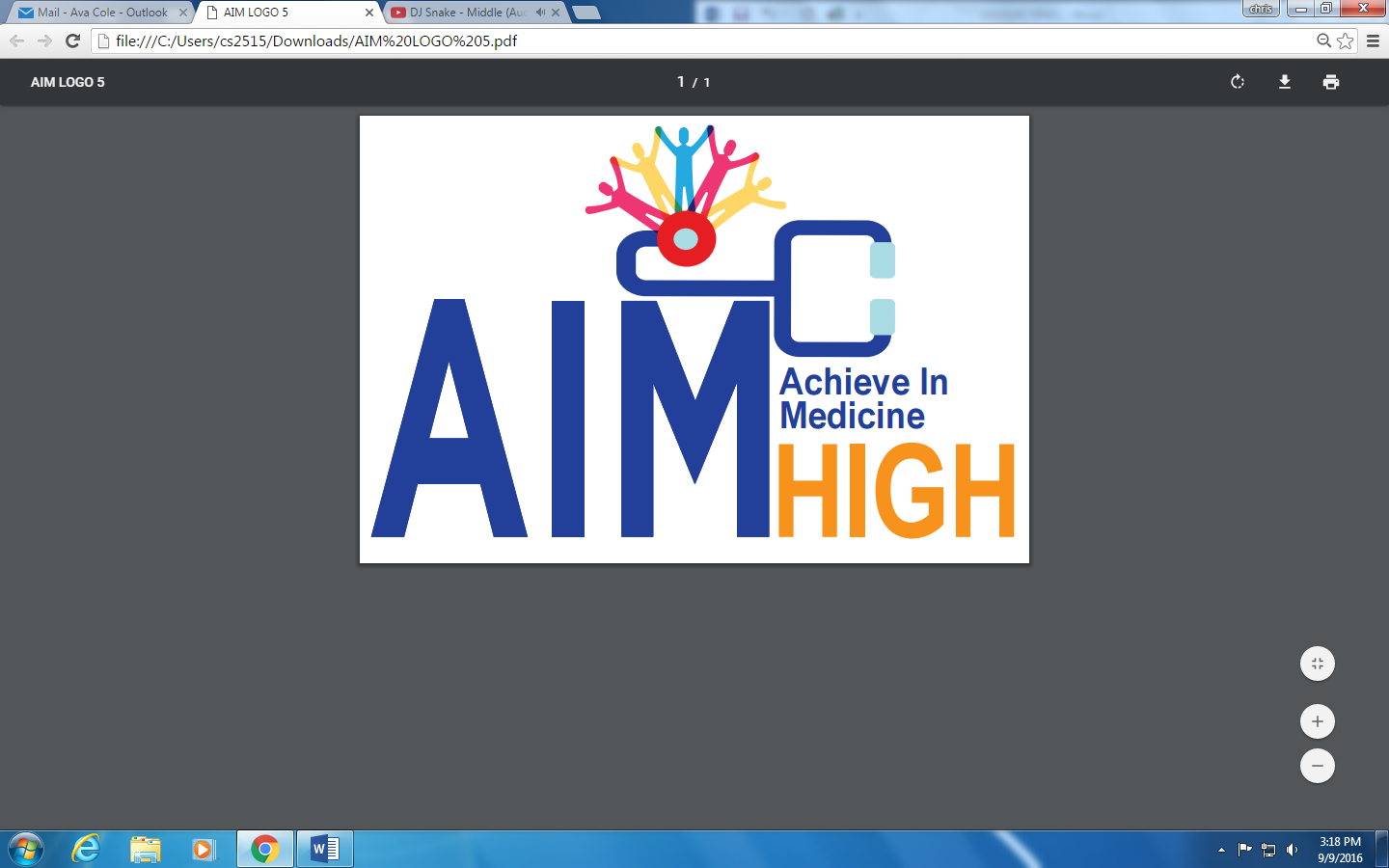 Dr. Kiran C. Patel College of Osteopathic MedicineAIM-High Application, Summer 2018Application Checklist:Application FormRequired Essay Prompt – REQUIRED:  Please address both prompts below, in two pages or less (single‐spaced, typed, 1-inch margins).1) Using only 3 adjectives, describe how others would characterize you.  2) In 300 words or less, let us know why you want to attend the AIM High program. Articulate specific reasons why attending a medical immersion camp is important for you at this stage in your life and what you hope to learn (academically, personally and professionally) through the experience.      Additional Scholarship Essay (if applicable)AIM-High Rules, Regulations, and Policies FormParticipation Release of Liability and Assumption of Risk Agreement FormNova Southeastern University Parent/Child Video/Photo Release FormAIM-High Health Form (physician signature required for all participants)Authorization for Medication/Treatment FormHigh School Transcript (non-official copies accepted)$25 non-refundable fee (please use Marketplace link on AIM-High website)*Please note that applications will not be reviewed unless they are complete.Please send completed application via e-mail to Oluseun Fajimolu at ofajimol@nova.edu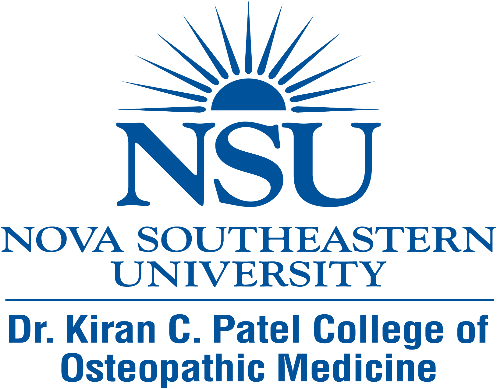        			NOVA SOUTHEASTERN UNIVERSITY – DR. KIRAN C. PATEL COLLEGE OF OSTEOPATHIC MEDICINEAIM-HIGH SUMMER CAMP APPLICATION 		Applicant Information	High School InformationParent/Guardian InformationEssay Prompt – REQUIRED:Using only 3 adjectives, describe how others would characterize you:In 300 words or less let us know why you want to attend the AIM-High program.  Articulate specific reasons why attending a medical immersion camp is important for you at this stage in your life and what you hope to learn (academically, personally and professionally) through the experience.The essay should be typed, single-spaced, and should not exceed two pages.Needs-Based Scholarship Prompt (if Applicable):We are committed to providing financial assistance to students who exhibit exceptional academic performance and outstanding promise.Scholarships are need-based and applicants must submit a one-page essay describing why they are applying for a needs-based scholarship. Applicants should consider including information specific to familial circumstances that might make participation in AIM-High difficult without a scholarship. The essay must be typed, single-spaced and submitted along with the application.T-Shirt Size:Xtra Small 		Small 			Medium 		Large 		Xtra Large 			SESSION IJUNE 10-16, 2018SESSION IIJUNE 17-23, 2018Full Name:D.O.B.:LastFirstM.I.Address:Street AddressApartment/Unit #CityStateZIP CodeEmail:            Phone:        Cell:High School Name:High School Address:Street AddressCityStateZIP CodeMother/Guardian:Phone:      Email:Father/Guardian:Phone:      Email:Preferred Session: Session I (June 10-16, 2018)     Session II (June 17-23, 2018)Either Session   Allergies/ Special Health Considerations:Will you be flying in from out of the area? YesNoDo you plan to park your personal vehicle at NSU? Note: If you plan to park your vehicle at NSU, you MUST turn in your keys during check-in of your session. Your keys will be returned during check-outYesNoAre you interested in applying for a needs-based scholarship?YesNo